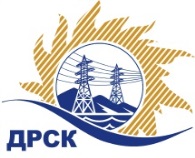 Акционерное Общество«Дальневосточная распределительная сетевая  компания»ПРОТОКОЛ № 315/УТПиР-Рзаседания закупочной комиссии по рассмотрению заявок по открытому запросу предложений на право заключения договора: «Монтаж автоматической противопожарной сигнализации, филиал ПЭС» закупка 1138 раздел 2.2.1  ГКПЗ 2017СПОСОБ И ПРЕДМЕТ ЗАКУПКИ: Открытый запрос предложений  «Монтаж автоматической противопожарной сигнализации, филиал ПЭС» закупка 1138   ПРИСУТСТВОВАЛИ:  члены постоянно действующей Закупочной комиссии ОАО «ДРСК»  2-го уровня.ВОПРОСЫ, ВЫНОСИМЫЕ НА РАССМОТРЕНИЕ ЗАКУПОЧНОЙ КОМИССИИ: О  рассмотрении результатов оценки заявок Участников.О признании заявок соответствующими условиям Документации о закупке.О предварительной ранжировке заявок.О проведении переторжкиРЕШИЛИ:ВОПРОС № 1.  О рассмотрении результатов оценки заявок УчастниковПризнать объем полученной информации достаточным для принятия решения.Принять цены, полученные на процедуре вскрытия конвертов с заявками участников открытого запроса предложений.ВОПРОС № 2.  О признании заявок соответствующими условиям Документации о закупкеПризнать заявки ООО "ТЕХЦЕНТР" (690105, г. Владивосток,  ул. Русская, д. 57 Ж, кв. 18), ООО "ГЕФЕСТ-ТРЕЙД" (690068, г. Владивосток, ул. Кирова, д. 25 Д, оф. 1)      соответствующими условиям Документации о закупке и принять их к дальнейшему рассмотрению.ВОПРОС № 3.  О предварительной ранжировке заявокУтвердить предварительную ранжировку заявок:ВОПРОС № 4.  О проведении переторжкиПровести переторжку;Допустить к участию в переторжке предложения следующих участников: ООО "ТЕХЦЕНТР" (690105, г. Владивосток,  ул. Русская, д. 57 Ж, кв. 18), ООО "ГЕФЕСТ-ТРЕЙД" (690068, г. Владивосток, ул. Кирова, д. 25 Д, оф. 1);  Определить форму переторжки: заочная;Назначить переторжку на 06.04.2017 в 14:00 час. (благовещенского времени);Место проведения переторжки: ЭТП b2b-energo;Ответственному секретарю Закупочной комиссии уведомить участников, приглашенных к участию в переторжке, о принятом комиссией решении.Исп. Ирдуганова И.Н.Тел. 397-147г. Благовещенск« 04» апреля  2017 г.№Наименование участника и его адресЦена заявки на участие в закупке, руб. без НДС1ООО "ТЕХЦЕНТР" (690105, г. Владивосток,  ул. Русская, д. 57 Ж, кв. 18)1 621 500,002ООО "ГЕФЕСТ-ТРЕЙД" (690068, г. Владивосток, ул. Кирова, д. 25 Д, оф. 1)1 622 000,00Место в предварительной ранжировкеНаименование участника и его адресЦена заявки на участие в закупке, руб. без НДСБалл по неценовой предпочтительностиСтрана происхождения1 местоООО "ГЕФЕСТ-ТРЕЙД" (690068, г. Владивосток, ул. Кирова, д. 25 Д, оф. 1)1 622 000,000,5РФ2 местоООО "ТЕХЦЕНТР" (690105, г. Владивосток,  ул. Русская, д. 57 Ж, кв. 18)1 621 500,000,0РФОтветственный секретарь Закупочной комиссии  2 уровня АО «ДРСК»____________________М.Г. Елисеева